Средно училище с разширено изучаване на чужди езици “Д-р Петър Берон”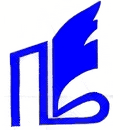 2300 гр.Перник ул.”Отец Паисий” № 10 тел.: 60-86-70; 60-14-24; 60-80-79;e-mail: p.beron1403216@abv.bg, www.suberon-pernik.comДОДИРЕКТОРАНА СУРИЧЕ „Д-р ПЕТЪР БЕРОН”гр. Перник З  А  Я  В  Л  Е  Н  И  ЕЗАИЗТЕГЛЯНЕ НА ДОКУМЕНТИ СЛЕД ПЪРВИ/ВТОРИ, ТРЕТИ/ ЕТАП НА КЛАСИРАНЕТОЗА ПРИЕМ СЛЕД ЗАВЪРШЕН СЕДМИ КЛАСЗА УЧЕБНАТА 2022/2023 ГОДИНАОт…………………………………………………………………………../трите имена на родителя, настойника/…………………………/ЕГН на родителя, настойника/С настоящето изразявам желанието си да изтегля документите на детето ми………………………………………………………………/трите имена на кандидата/…………………………/ЕГН на кандидата/Декларирам съгласие личните данни на сина ми/дъщеря ми да бъдат обработвани от образователната институция при спазване на ЗЗЛД. Дата:……………..			гр.Перник					Получил документите:………….						Родител/настойник/:…………….					Подпис на длъжностно лице…………..